6 Tones of Cantonese 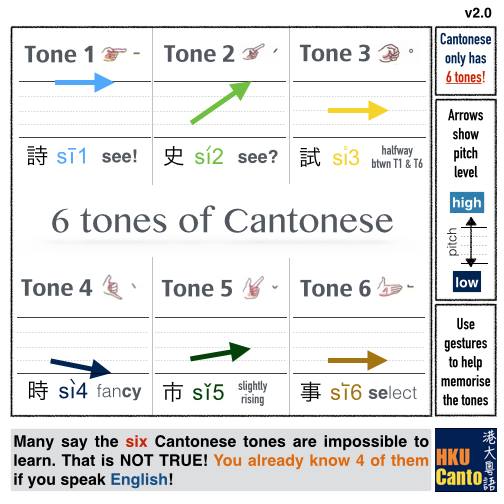 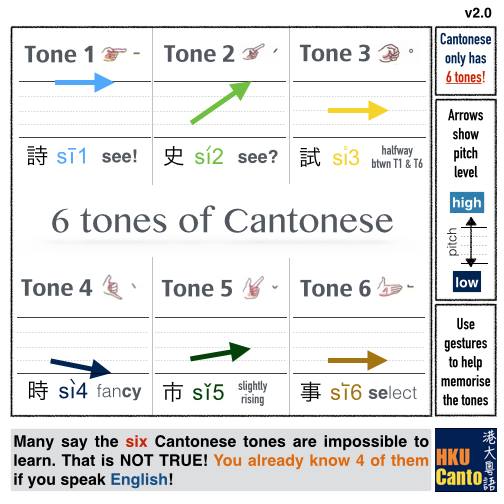 Cantonese tones are notoriously difficult to learn. But this is actually no more than a myth. No matter what your native language is, with some practices everyone can master them. Besides, Cantonese does not have 13 or 9 tones, but only 6. And you already know the below 4 tones if you can speak English!Try to say the word 'amazing' with a normal, falling intonation. To Cantonese ears, the three syllables roughly sound like T6 → T1 → T4. If we write the sound of "amazing" in Jyutping, treating it as a three-syllable Cantonese word, it will be like aa6 mei1 sing4. As for T2, it sounds just like a question intonation. When you ask a question by raising your intonation, e.g 'See?', 'Yes?', you are doing a T2 already. As for T3 and T5, which we have not mentioned yet, T3 is halfway between Tone 1 and Tone 6, and T5 is like T2, but it doesn't rise up that high.Jyutping uses numbers to represent tones on a syllable. The gestures and tone marks (diacritics) used in this picture are additional and supposed to help you get the tones right. They are adopted from <Cantonese for Everyone> and designed by the author Ms Chow Bun Ching. Sometimes using the wrong tone for a word can cause embarrassing misunderstandings. But most of the time, even if you don't get all the tones right, you will still be understood. Also, people are unlikely to blame a brave Cantonese learner for making mistakes. So, keep calm and start speaking!You may also find the below video helpful. There is even an interesting “tone song” that you can sing-along! 